Southlake Carroll ISD Swim Center 			Fall/Winter 2018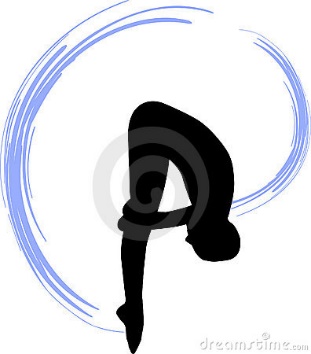 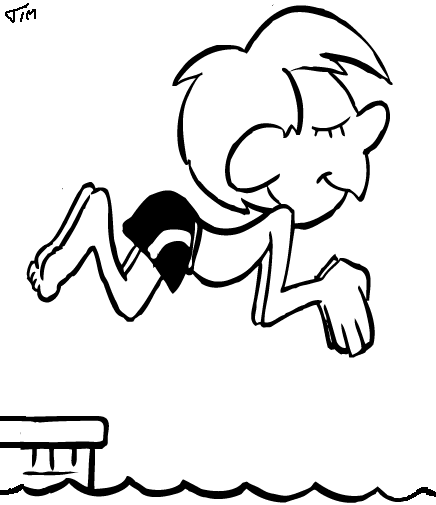 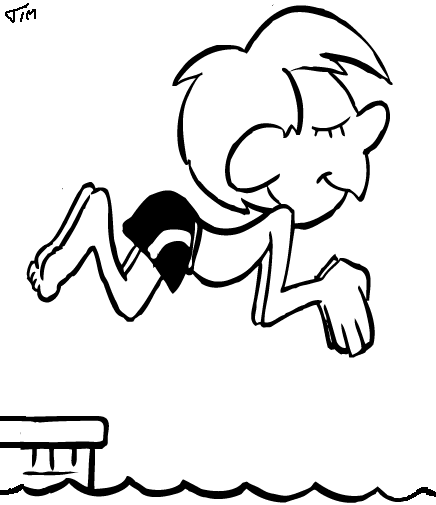 GC Divers							Springboard Diving Lessons                All Students must have a current AAU number. If you do not have one, please add $16 for the 1x AAU Registration fee. Good Sept 1, 2018-Aug 31, 2019. Registration information: Name ___________________________________________________   Birthday (mm/dd/yyyy) __________________________Address: _________________________________________________  city: _____________________  zip: _________________Email address for confirmation:  _____________________________________________________ Phone: __________________Session (s): ___________ Day Preference(s)___________  Time preference(s): ____________________   Beginner: _____, Returning student _____, Payment options: Check ___________, Cash ___________, or online invoice ___________________________________. Mail payment to: GC Divers 1101 Crockett Ct, Southlake, TX 76092 or request an online payment option. All classes will be held at the CISD Aquatics center – 1501 W. Southlake Blvd, Southlake, TX 76092. Additional information available at www.gcdivers.com. For specific questions, please email gcdivers@msn.com. Divers may sign up for multiple days. AgeSession DatesClass TimesPriceSession DatesClass TimesPriceChildren 6-16Session 1September 10-October 29Mondays 6:30-7:15pm           $98Session 2November 5- December 17MondaysNo diving Thanksgiving week  6:15-7:00pm          $74Children 6-16Session 1September 4-October 30Tuesdays  6:30-7:15pm            $98Session 2November 6- December 18MondaysNo diving Thanksgiving week 6:15-7:00pm           $74Children 6-16Session 1September 5-October 24Wednesdays  6:30-7:15pm            $98Session 2November 7- December 19MondaysNo diving Thanksgiving week  6:15-7:00pm          $74Children 6-16Session 1September 6-October 25Thursdays 6:30-7:15pm            $98Session 2November 8- December 20MondaysNo diving Thanksgiving week  6:15-7:00pm          $74